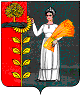 РОССИЙСКАЯ ФЕДЕРАЦИЯСОВЕТ ДЕПУТАТОВ СЕЛЬСКОГО ПОСЕЛЕНИЯ НОВОЧЕРКУТИНСКИЙ СЕЛЬСОВЕТ Добринского муниципального района Липецкой области60-ая сессия I созыва                                                           Р Е Ш Е Н И Е                   04.03.2022                                с.Новочеркутино                                №252–рс   Об отчете главы сельского поселенияНовочеркутинский сельсовет Добринского муниципального района о результатах деятельности администрациипо итогам 2021 года         Заслушав и обсудив отчет главы сельского поселения Новочеркутинский сельсовет Добринского муниципального района о результатах   деятельности администрации   по итогам 2021 года, Совет депутатов сельского поселения Новочеркутинский сельсовет Добринского муниципального района отмечает, что в отчетном году работа была направлена на обеспечение дальнейшего развития сельского поселения повышение уровня и качества жизни людей. Основным критерием в работе считалось повышение удовлетворенности людей и доверия их к власти. Поэтому первоочередной задачей являлось создание необходимых условий для жизнеобеспечения, самореализации и всестороннего развития людей.В основном это вопросы развития инфраструктуры: улучшение качества автомобильных дорог, модернизация уличного освещения и благоустройство территории. Анализируя отчет главы сельского поселения Новочеркутинский сельсовет Добринского муниципального района о результатах деятельности администрации по итогам 2021 года и учитывая решения постоянных комиссий, Совет депутатов Добринского муниципального районаРЕШИЛ:1.Отчет главы сельского поселения Новочеркутинский сельсовет Добринского муниципального района о результатах деятельности администрации по итогам 2021 года принять к сведению.Председатель  Совета депутатов сельского поселения Новочеркутинский сельсовет                                                         Н.А.Сошкина